		PARKING LOT SANCTUARY (PLS)		Host Organization InformationOrganization Name (Print)	_____________________________________________________________Address	_____________________________________________________________Phone	_____________________________________________________________Email	_____________________________________________________________Primary Personal Contact InformationName (Print)	_____________________________________________________________Cell Phone	_____________________________________________________________Email	_____________________________________________________________Secondary Personal Contact InformationName (Print)	_____________________________________________________________Cell Phone	_____________________________________________________________Email	_____________________________________________________________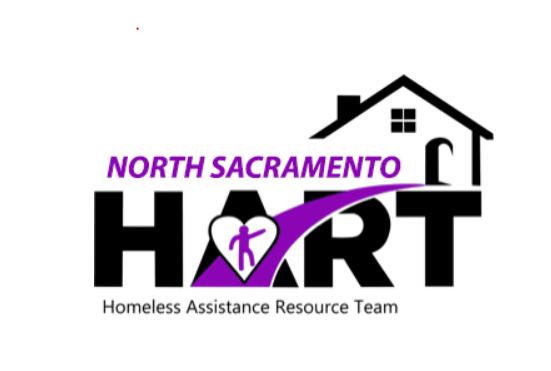 ===========================================================================GENERAL EXPECTATIONS OF HOST SITEProvide safe parking for families on a selected week Sunday through Thursday during winter months of December through February. Coordinate volunteers into teams: Check-in, dinner, hospitality, overnight stay, and morning teams.  Team members can overlap into other teams if they wish.  Guests arrive between 5:30pm and 6:30pm.Provide a hot evening meal and a breakfast of choice (generally to-go) the following morning.Communicate with the NS HART Parking Lot Sanctuary coordinator any needs or changes in plans. Identify assigned parking spaces to be used for PLS.Return a copy of this form to:  Mt Hermon MBC, 940 North Avenue, Sacramento, CA 95838Contact:  Jackie Bates, President, NS HART at (916) 803-4228 or northsacramentohart@gmail.com.  Parking Lot Sanctuary (PLS)				A Homeless Assistance Resource Team ProgramVisit hartstogether.org  for more informationThe Parking Lot Sanctuary is a no-fee nightly program at local houses of worship that offer respite to homeless families living in their cars in the North Sacramento area. Duration:  January and February 2020.Host site provides a hot dinner, fellowship, activities, and safe place to park.Volunteer Training Provided:  Guest registration, screening, overnight procedures.Houses of worship, civic leaders, Police/Sheriff’s departments, Sacramento Self Help Housing, social services, and many volunteers make PLS possible.Many Hands Help Provide Refuge & SafetyHART Volunteers:  2-3 Hour Commitment Once a WeekIntake Team:  Register guests.  3:00–4:30pm. Check-In Team:  5:30–6:30pm.Host Site:  Provides Parking Space and Volunteers for One Week (Sun-Thurs)Parking Space: As few as one. As many as volunteers and space can accommodate. Hospitality, Hot Meal, Breakfast (optional, to-go).  Guests receive a warm welcome, fellowship, and activities for children and their parents.Host VolunteersOn-Site Volunteer Captain (4:00-9:00pm):  Serves as point of contact between Host Site and HART volunteers to ensure a smoothly run program.Meal Team (4:00–8:00 pm):  Provide a hot meal for guests & volunteers.Overnight Teams (7:00pm-7:00am).  Volunteers spend the night in shifts.Training.  Provided by HART volunteers for Host Site coordinators and volunteers.Community SupportMembers of the community can volunteer to assist any Host Site that needs support.  Example:  Two churches can join forces to split a week or provide volunteers.Organization or Business SupportCivic organizations or business volunteer teams are welcome to assist as Meal Teams or Overnight Teams OR…make a donation. Donations Make the Parking Lot Sanctuary Possible	Goal:  $5,000 for supplies, equipment, support services  	Donate online at:  hartstogether.orgFor more information or to schedule a meeting contact Jackie Bates, President, NS HART	Phone:  (916) 803-4228	Email:   northsacramentohart@gmail.com.  	